Town of Avon Food Pantry and Mobile Foodshare Information                                          Avon Food Pantry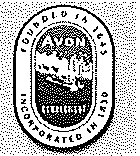 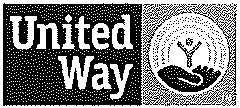 Church of Saint Ann, Lower Level289 Arch Road, Corner of Route 167 & Arch Road The Avon Food Pantry is openTuesday mornings from 9:30am - 11:30am*Except when Avon Public Schools are closed for bad weather*Mobile FoodshareFree produce available to persons in need in the Farmington Valley.Farmer's market distributes fresh fruits, vegetables, perishables & more.Alternate Tuesdays – 10:00am -10:30am2021 Upcoming Dates*Except when Avon Public Schools are closed for bad weather*January 5January 19February 2February 16March 2March 16March 30April 13April 27May 11May 25June 8June 22July 6July 20August 3August 17August 31September 14September 28October 12October 26November 9November 23 December 7 December 21*****Please bring your own bags!*****Mobile Foodshare Avon Site:The Farmington Valley American Muslim Center 35 Harris RoadFoodshare, a United Way Community Investment supported agency, operates Mobile Foodshare in many towns throughout Hartford and Tolland counties. Avon Social Services, Gifts of Love, and the Avon-Canton United  Way have collaborated  with Foodshare to bring Mobile Foodshare to Avon.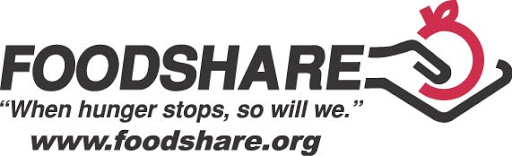 A Member of America's Second Harvest450 Woodland Ave, Bloomfield, CT 06002-1342Phone (860) 286-9999 Fax (860) 286-7860On the web: http://www.foodshare.orgFor additional information contact: Town of Avon Social Services @ 860-409-4346N:\SOCIALSER VICES\Food BankFoodshare\Mobile Foodshare 2021 Flyer.doc